退运保函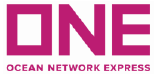 致：海洋网联船务（中国）有限公司B/L No.: _________________________________________________________________________M/V: ___________________________________________________________________________POL/POD: ______________________________________________________________________Container No.: ___________________________________________________________________Shipper: ________________________________________________________________________Consignee: ______________________________________________________________________    由于______________________________（原因），我司___________________________________________将以上全套正本提单/海运单（Sea Waybill）正本或复印件完整背书后于______年___月___日归还贵司，要求贵司将此货退运回___________________（港口名称）。为配合贵司尽快完成退运，我司承诺：1.委托______________________________________公司作为该票货物在目的港代理，妥善安排回运事宜，同时指定___________________________________________________________（新收货人全称）在货物退运回____________________________（港口名称）后尽快提取货物。并承担该票货物在_______________________（原目的港）以及退运回_____________________（港口名称）所产生的全部费用，包括但不限于进出口海运费、码头堆存费、集装箱超期使用费等相关费用。上述费用在贵司签发退运提单之前结清。2.如果由于我司目的港代理操作不当，或原收货人不配合，或当地政府及相关机构的规定无法将此箱由__________________(港口名称)运回______________________（港口名称），我司将不再要求退运该票货物，并承担由此产生的一切责任。我司订舱代理公司____________________________________________________________________作为本保函的连带责任人，贵司可以就相关法律责任向本保函签章人中的任何一方要求赔偿。特此保证！申请公司 (盖公章)									     订舱代理公司(盖公章)	申请日期：_____________________				        申请日期：_______________________     （以上所有填写内容手写无效）